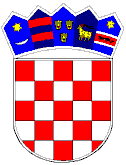 REPUBLIKA HRVATSKAVUKOVARSKO-SRIJEMSKA ŽUPANIJA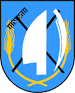 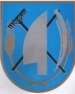  OPĆINA TOVARNIKOPĆINSKO VIJEĆEKLASA: 021-05/21-03/09URBROJ: 2188/12-04-21-6Tovarnik, 20. prosinca  2021. Na temelju  članka 72. Zakona o komunalnom gospodarstvu („Narodne novine“, broj 68/18, 110/18 i 32/20 – pročišćeni tekst) i članka 31. Statuta Općine Tovarnik („Službeni vjesnik“ Vukovarsko-srijemske županije, broj 3/21), Općinsko vijeće Općine Tovarnik na 5. sjednici održanoj dana  20.12.2021. godine, donosi:Program održavanja komunalne infrastrukture za 2022. god.Članak 1.Ovim se Programom određuju :1. opis i opseg poslova održavanja komunalne infrastrukture s procjenom pojedinih troškova, po djelatnostima, i2. iskaz financijskih sredstava potrebnih za ostvarivanje programa, s naznakom izvora financiranja.Članak 2.opis i opseg poslova održavanja komunalne infrastrukture s procjenom pojedinih troškova, po djelatnostimaČlanak 2.iskaz financijskih sredstava potrebnih za ostvarivanje programa, s naznakom izvora financiranja.Za ostvarenje programa održavanja komunalne infrastrukture za 2022. god. potreban je ukupan iznos od 1. 483.749,68  kn. Iznos iz stavka 1. ovoga članak financirat će se iz sljedećih izvora:Članak 3.Ovaj program stupa na snagu 1. siječnja 2022. godine a bit će objavljen u „Službenom vjesniku“ Vukovarsko-srijemske županije. PREDSJEDNIK OPĆINSKOG VIJEĆADubravko BlaškovićJAVNA RASVJETA 300.000,00 knOdržavanje javne rasvjete Održavanje javne rasvjete podrazumijeva aktivnosti održavanja javne rasvjete u užem smislu, dakle popravci, zamjena žarulja, svjetiljki, sjenila, zaštitnih plastika za svjetiljke, porculanskih grla, stupova, propaljivača, prigušnica, nosača svjetiljke, bojanje rasvjetnog stupa, zamjena razdjelnika, luxomat sonde, sklopke, osigurača i ostalih dijelova javne rasvjete te božićno ukrašavanje naselja Tovarnika i Ilače. Dijelovi javne rasvjete će se mijenjati prema potrebi, odnosno kada određeni dio javne rasvjete treba zamijeniti ili popraviti jer više nije u ispravnom stanju.Izvor: 41- komunalna naknada 100.000,00Električna energija za javnu rasvjetu Podrazumijeva nabavu električne energije za javnu rasvjetuIzvor: 41- komunalna naknada 200.000,00ODRŽAVANJE JAVNIH POVRŠINA 150.000,00 kn Gorivo za održavanje javnih površina Nabava goriva, ulja i svega ostalog potrebnog za pokretanje i rad strojeva za održavanje javnih površinaIzvor 44- naknada za eksploataciju mineralnih sirovina100.000,00Uređenje i održavanje javnih površinaUređenje i održavanje javnih površina podrazumijeva redovitu godišnju nabavku i sadnju trave, cvijeća, sadnica, novih stabala, sredstava za zaštitu bilja i ostalog potrebnog za uljepšavanje naselja Tovarnik i IlačaIzvor 44- naknada za eksploataciju mineralnih sirovina50.000,00ODRŽAVANJE NERAZVRSTANIH CESTA 250.000,00 kn Održavanje cestaPopravci i presvlačenje, te tehničko održavanje nerazvrstanih cesta prema potrebi Izvor 42-prihodi od zakupa poljoprivrednog zemljišta Izvor 44- naknada za eksploataciju mineralnih sirovina 180.000,0070.000,00 NABAVA KOMUNALNE OPREME150.000,00 kn Nabava sitne komunalne opreme Nabava sitne urbano- komunalne opreme kao što su klupe, žardinjere, koševi za otpatke, stalci za bicikle, pokazne ploče i znakovi   te ostale opreme s ciljem uređenja naselja Tovarnik i Ilača  i poboljšanja cjelokupne slike Općine Tovarnik kao uređene i uredne općine  koja brine o vizualnom identitetuIzvor 41- Prihod od komunalne naknade 50.000,00Nabava komunalne opreme za održavanje Nabava kosilica i trimera Izvor 44- naknada za eksploataciju mineralnih sirovina 100.000,00IZDATCI ZA ZAPOSLENE NA ODRŽAVANJU KOMUNALNE INFRASTUKTURE508.749,68 knIzdatci za zaposlenike komunalnog pogona Općine TovarnikIzvor 11- opći prihodi i primici 312.155,93 Izdatci za javne radove sufinancirane i financirane od strane HZZ-aIzvor 53- pomoć od izvanproračunskih korisnika ( HZZ, Fond i sl ) 196.593,75DERATIZACIJA, DEZINSEKCIJA 125.000,00 kn Deratizacija, dezinsekcija Izvor 42- prihodi od zakupa poljoprivrednog zemljišta 80.000,00 Veterinarsko-higijeničarske uslugeIzvor 42- prihodi od zakupa poljoprivrednog zemljišta 45.000,00Izvor 11- opći prihodi i primici312.155,93 kn Izvor 41 komunalna naknada i komunalni doprinos   350.000,00 kn Izvor 42-prihodi od zakupa poljoprivrednog zemljišta305.000,00 kn Izvor 44- naknada za eksploataciju mineralnih sirovina320.000,00 kn Izvor 53- pomoć od izvanproračunskih korisnika ( HZZ, Fond i sl )196.593,75  kn UKUPNO  1.483.749,68 kn 